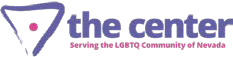 Facilities Technicianat The Center 401 S Maryland Pkwy, Las Vegas, NV 89101If interested in this position, please apply on Indeed.com using the following link – https://www.indeed.com/job/facilities-technician-117e25566851dd8dKey Responsibilities:Ensures assigned equipment is in proper working order and available for use.Maintains physical space, ensuring a safe, clean, and functional environment.Receives, manages, and processes work order requests; ensures problems are resolved quickly.Acts as liaison between employees and any outside contractors needed to resolve specialized problems.Drafts and implements preventive maintenance schedules for buildings and equipment.    Ensures safety standards are followed throughout facility.  Participates on emergency preparedness planning team.Applies, or assists with application, for required environmental permits.Maintains inventory of supplies; reorders as needed.  Performs other related duties as assigned. Additional Responsibilities:Must be able to work a flexible schedule, including Sundays and evenings as necessary.Will be trained on security responsibilities.  Qualifications: Must be mechanically inclined with basic shop skills.Must be able to work with a variety of materials, tools and operate heavy equipment.Must be able to read, comprehend, and work from plans and operating instructions.Excellent verbal and written communication skills. Proficient in Microsoft Office Suite or related software necessary to create and maintain reports and logs.  Excellent organizational skills and attention to detail.Ability to perform well in a fast-paced environment.  The Center is proud to be an Equal Opportunity Employer. People of color, people with disabilities, women, lesbian, gay, bisexual, transgender, gender non-conforming and queer candidates are strongly encouraged to apply. We are committed to a diverse workplace, and to supporting our staff with ongoing career development opportunities.If you have questions about this position please contact Brenda Ford, Human Resources at brenda@endunamo.com